她在斋月中不能离开滴鼻剂لا تستطيع الاستغناء عن قطرات الأنف في رمضان[باللغة الصينية ]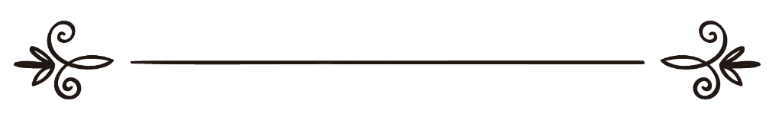 来源：伊斯兰问答网站مصدر : موقع الإسلام سؤال وجواب编审: 伊斯兰之家中文小组مراجعة: فريق اللغة الصينية بموقع دار الإسلام她在斋月中不能离开滴鼻剂问：我使用滴鼻剂已经超过20年了，我封斋的时候也一样，因为我患有胸闷气短的现象；现在我知道这是破坏斋戒的东西，我现在该怎么办？答：一切赞颂，全归真主。第一：如果滴鼻剂没有到达喉咙，则不会坏斋；如果到达了喉咙，就会破坏斋戒。我们在（93531）号问题的回答中已经阐明了这一点，敬请参阅。第二：如果滴鼻剂到达喉咙，病人感觉在喉咙里有滴鼻剂的味道，但是他在斋月的白天不能没有滴鼻剂，也找不到合适的替代品，他的疾病没有痊愈的希望，在这种情况下他应该遵循年迈体弱的老人的教法律列，可以放弃封斋，但是必须要交纳罚赎。因为真主说：“难以斋戒者，当纳罚赎，即以一餐饭，施给一个贫民。”（2：184）伊本·古达麦（愿主怜悯之）说：“如果病人的疾病没有痊愈的希望，他可以不封斋，每天给贫民施舍一餐饭，因为他在这种情况下与年迈体弱的老人一样。”《穆额尼》( 4 / 396 ) .至于以前的斋戒，希望真主格外开恩，接受你的斋戒，你也不要为此肩负罪责，尤其是你在使用滴鼻剂的时候不知道那是破坏斋戒的东西，此外学者们对这个教法律列有所分歧；学者们对这个问题最正确的主张就是：谁如果无知的使用了破坏斋戒的东西，则没有任何罪责。我们在（93866）号问题的回答中已经阐明了这一点，敬请参阅。我们祈求真主使你早日康复。真主至知！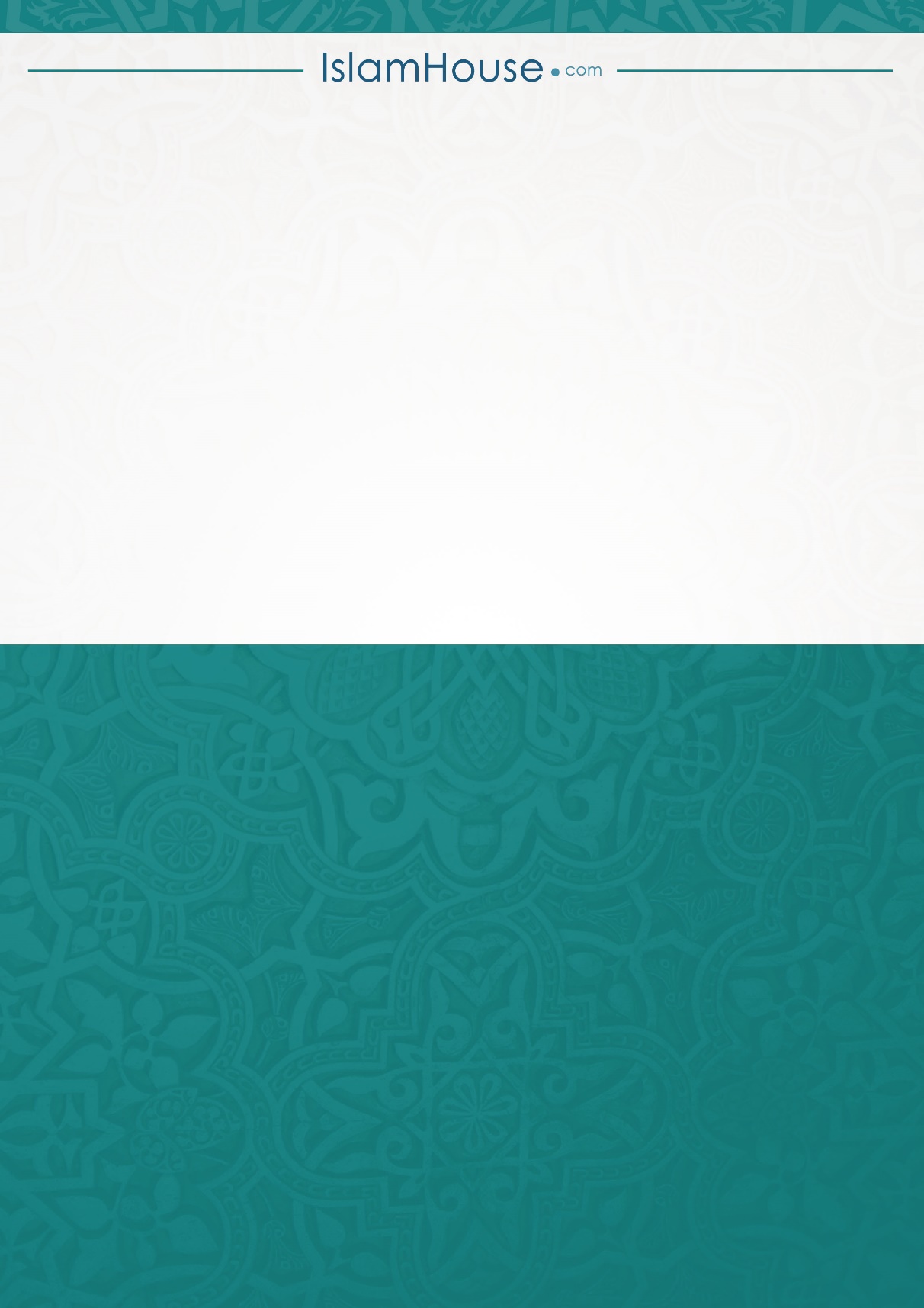 